Thespian Cord and Honors AgreementI, ____________________ understand my commitment to stay involved as a Thespian after Induction which involves earning 15 points/year in order to graduate in good standing and receive the honor cord. I will make attending monthly meetings a priority and will notify Miss Germanos directly if there is a reason that I must miss a meeting or be late/leave early. I will be involved in some way in every activity this year and will rpioritize collecting for the charity. I resolve to encourage non-Thespians to feel welcome, keep a positive attitude and set a good example for others by attending practices and meetings on time and having regular attendance. Date_________ Phone__________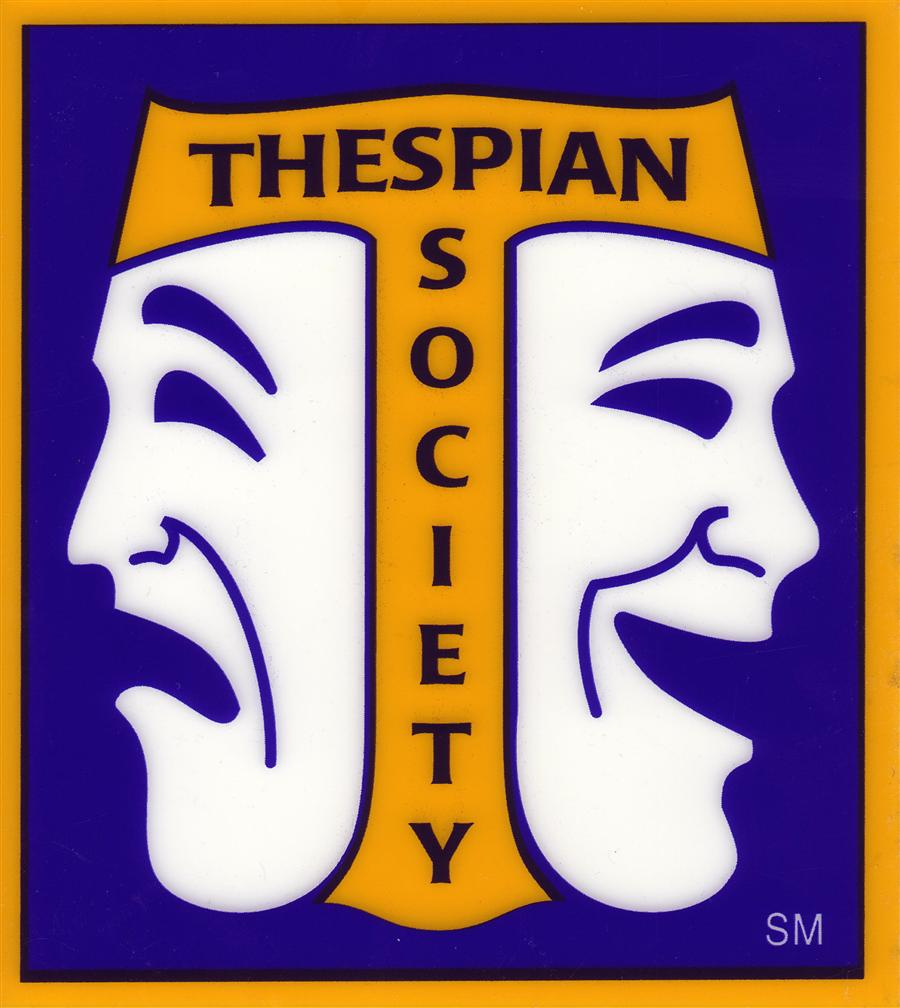 